             МКОУ «Сулевкентская СОШ им. С.А.Абдуллаева.»Урок-викторинана тему :«Уроки жизни по сказке Антония Погорельского «Черная курица, или Подземные жители»»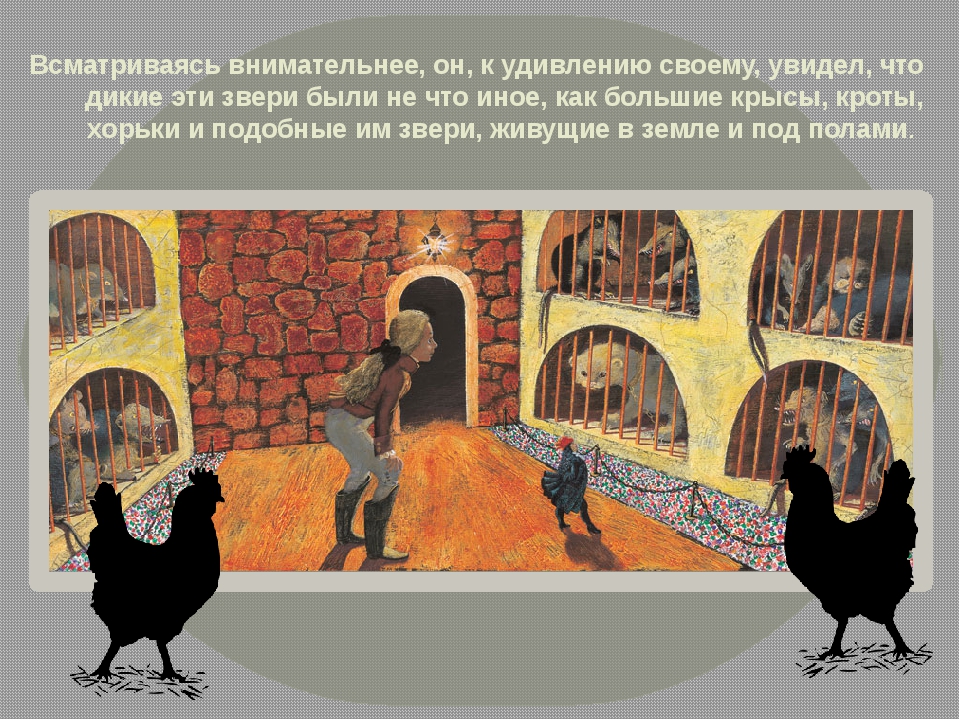 Провела: Абдуллаева Х.Г.2022годЦель: формирование нравственных качеств учащихся через анализ поступков главного героя, работа с текстом как основной способ развития функциональной грамотности учащихся.Задачи: познакомить с понятием «нравственные уроки» на материале произведения; развивать познавательные процессы и УУД; формировать нравственные ориентации на распознание истинных и ложных ценностей; развивать навыки смыслового чтения; совершенствовать приёмы работы с текстом, развивающие функциональную грамотность учащихся.Тип урока: урок общеметодологической направленностиХод урокаI. Организационный момент1) Вступительное слово учителя.Сегодня мы поговорим о сказке Антония Погорельского «Черная курица, или Подземные жители». Несколько слов о писателе. Настоящее имя Погорельского - Алексей Алексеевич Перовский. Антоний Погорельский – это псевдоним. А что такое псевдоним? (Ребята, имевшие индивидуальные задания поработать со словарем, поясняют, что псевдоним – дословно с греческого, означает «ложное имя», используемое человеком в той или иной публичной деятельности вместо настоящего, данного при рождении, зафиксированного в официальных документах).Фамилию Погорельский Алексей Алексеевич Перовский взял себе в честь села Погорельцы, где он жил. Годы его жизни: 1787-1836. Он был старше А. С. Пушкина и В. А. Жуковского.Это был один из образованнейших людей России, участвовал в войне 1812 года. Сказку «Черная курица, или Подземные жители» Погорельский написал в 1829 году для своего десятилетнего племянника Алеши, который впоследствии стал замечательным русским поэтом Алексеем Константиновичем Толстым.Перед нами волшебная сказка. Давайте начнем читать ее вместе.2) Выразительное чтение сказки учителем с соблюдением сказочного, старинного стиля.3) Работа со сказкой «Черная курица, или Подземные жители»--Где и когда происходит действие сказки («Лет 40 тому назад в Санкт-Петербурге на Васильевском острове…» )-Ребята, кто главный герой сказки? (Алеша)-Что мы о нем узнали? (Это мальчик лет 9-10, он живет и учится в пансионе, остался один на зимние каникулы; т.к. другие ученики разъехались, а родители Алеши живут далеко и не могли его взять домой).-Как чувствует себя Алеша в пансионе? (Алеша - «мальчик умненький, миленький, учился хорошо, все его любили и ласкали», часто ему бывало «скучно в пансионе, но иногда и грустно»).-Ребята, а какие чувства вы испытали к Алеше по мере прочтения сказки? Давайте проследим, как меняется наше отношение к главному герою по мере развития действия сказки:-Ребята, посмотрите, пожалуйста, на слова, записанные на доске (сочувствие, симпатия, восхищение, недоумение, досада, растерянность, сожаление, разочарование, негодование, возмущение, сострадание, надежда, радость). Вот какие разные чувства испытываем мы, читатели, по ходу развития сюжета сказки.-Ребята, а к какому виду сказок отнесли бы вы сказку «Черная курица…» (волшебная сказка).-А какие законы волшебной сказки здесь соблюдены? (волшебный предмет – семечко, помощник- даритель – черная курица, волшебное царство)-Теперь давайте назовем главных героев сказки. (Алеша и Черная курица)-Ребята, мы знакомы со многими сказками, и обычно в сказках есть положительные и отрицательные герои, а что мы можем сказать об Алеше и Черной курице? (Чернушка- положительный герой, а Алеша и положительный, и отрицательный, противоречивый).-Что случилось с характером Алеши, получившим волшебное зернышко?Возможные ответы (Он становится капризным, заносчивым, бездельничает, насмехается над товарищами, хотя его успехи - это заслуга волшебного зернышка. Потеряв зернышко, Алеша оказывается хуже самого последнего ученика).-Итак, Алёша получил волшебное зёрнышко, и жизнь его изменилась, да и он сам изменился. Давайте дадим характеристику Алёше до получения зёрнышка, и после получения зёрнышка.На доске находятся слова, распределите эти слова в два столбика:Добрый, ласковый, дерзкий, гордый, общительный, скромный непослушный, застенчивый, упрямый, любознательный, жестокий, самолюбивый.Работа по карточкам:Карточка№1 Абакарова СВеришь ли ты, что Алёша не подвергался наказанию, когда он был добрым и скромным?Найди цитату в тексте, подтверждающую твоё мнение.Примерный ответ: Не верю. Алёша подвергался наказанию, когда он был добрым и скромным. Все его жалели, и это ему служило утешением.-Вот урок жизни: берегите дружбу , ведь друга легко потерять. Дружите, не обижайте друзей и всех, кто вас окружает.Карточка№2 Алиева АВеришь ли ты, что автор не сочувствует Алёше? Найди прилагательное, подтверждающее твоё мнение.Примерный ответ: Не верю. Автор сочувствует Алёше.Цитата «…и бедный Алёша».Урок жизни: без сострадания и милосердия нельзя жить.Доброе слово лечит, а злое калечит.Радищев А. Н. говорил: «Слова — ветер, а бранные слова — сквозняк, который вреден».Карточка№3 Гапизов АВеришь ли ты, что товарищи Алеши спали во время диалога учителя и главного героя?Примерный ответ: Не верю. Цитата « все товарищи его разом нагрянули в комнату, и с ними пришёл опять учитель».-Ребята , а у вас так бывает, чтобы друзья разом к вам нагрянули? Это хорошо или плохо? Как вы думаете, существуют ли правила для гостей? Приведите свои примеры, начиная фразу со слова «нельзя»:-нельзя ходить в гости поздно вечером-нельзя баловаться в гостях и т.д.Вот видите, как много мы извлекли уроков, читая текст внимательно.Карточка№4 Аликадиев ИВеришь ли ты, что здесь есть пословица , подходящая по смыслу к данному фрагменту сказки?Сам погибай, а друзей выручай.Что посеешь, то и пожнешь.Добро век не забудется.Примерный ответ: Верю. Пословица, подходящая по смыслу к данному фрагменту сказки №»2(Что посеешь, то и пожнешь). Цитата «Когда Алёша был добрым и скромным, все его любили»Учитель-Какой урок жизни можно извлечь из данного фрагмента сказки?Примерный ответ: Нужно уметь дружить. Плохо, когда друзья смотрят с презрением.-Выходит, быть добрым и скромным - это хорошо! Надо жить честно, быть скромным, уважать других людей. Относиться к людям так, как хочешь, чтобы они относились к тебе.Инсценировка отрывка из сказки «Черная курица, или Подземные жители»Участники: Мусаева М,Алиева А,Абакарова С, Таллаев М.IV. Рефлексия Давайте сделаем вывод, почему из послушного, доброго, ласкового мальчика, Алёша превратился в упрямого, непослушного, дерзкого.Вывод: Ему нечем было заняться, от безделья Алёша начал шалить, грубить, хулиганить.Недаром народная мудрость гласит: Скучен день до вечера, коли делать нечего.- Сказка заканчивается болезнью Алеши, выздоровлением, возвращением к жизни и к себе самому, прежнему.Всем нам знакомы слова: « Сказка - ложь, да в ней намек - добрым молодцам урок». А в чем состоит мудрость этой сказки? (Сказка учит тому, что ценится в жизни лишь то, что достается трудом, только в этом случае оно принесет радость и счастье).Мудрость Черной курицы, т. е. министра, в том, что он умеет быть благодарным и прощать, и это для Алеши оказывается самым сильным и мудрым уроком. А смысл сказки в том, что все в жизни достается только собственным трудом, тогда это ценится, приносит радость и счастье человекуРебята, сегодня на уроке многие из вас получили волшебные зёрнышки, вы тоже можете попытаться загадать желание, напишите, какое желание вы загадали на зёрнышко. Опишите его, но прежде подумайте, к каким последствиям это может привести.Ребята, какие уроки жизни извлекли вы для себя из этой сказки?1.Нельзя ставить себя выше других людей, даже если ты много знаешь и умеешь.2. Надо развивать в себе скромность, трудолюбие, прилежание, чувство долга, честность, уважение к людям, доброту.3. Надо быть строгим к себе.4. Надо уметь отвечать за свои поступки.5. Нельзя лгать.V. Домашнее задание: прочитать сказку; сделать иллюстрации к сказке (по желанию).Слова на доскеВозможные ответы учащихсяСочувствиеАлеше было грустно и скучно одному, он тоже хотел на каникулыпопасть домой.СимпатияАлеша добрый, ухаживает за курочками, кормит их, стараетсяпомогать взрослым, украшает свечи.ВосхищениеНе пожалел кухарке империал (подарок его доброй бабушки, который составлял все богатство мальчика), чтобы спасти свою любимицу - черную курицу; Алеша смелый, не испугался появления Чернушки среди ночи, не побоялся последовать за ней.НедоумениеАлеша - мальчик послушный, а не последовал наставлениям Чернушки ничего не трогать в волшебной комнате, мальчик погладил кошку за лапку.ДосадаИз-за Алешиного непослушания чуть не пострадала Чернушка.РастерянностьАлеша попросил подарок, чтобы, «не учившись, он всегда знал урок свой, какой бы ему ни задали».СожалениеХарактер Алеши начал портиться, мальчик стал заносчивым, шалил, мешал другим детям заниматьсяРазочарованиеАлеша уже не стыдился незаслуженных похвал, а кичился «своими» успехами перед товарищами.Негодование ВозмущениеАлеша нарушил данное Чернушке обещание хранить тайну подземных жителей из-за боязни быть наказанным за неподобающее поведение.СостраданиеАлеша все же осознал, что он совершил ужасный проступок и тяжело переживает свое малодушиеНадеждаАлеша хочет, может и должен исправитьсяРадостьВсе снова полюбили АлешуДо получения зёрнышкаПосле получения зёрнышкаДобрыйЖестокийЛасковыйУпрямыйОбщительныйНепослушныйСкромныйСамолюбивыйЗастенчивыйГордыйЛюбознательныйДерзкий